Punctuation ExercisesExercise 1Put the correct punctuation mark at the end of each sentence.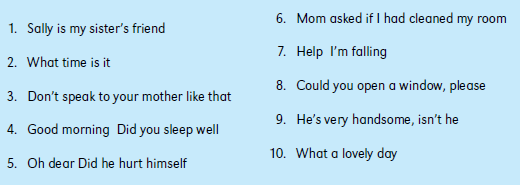 Exercise 2Rewrite the following sentences by putting commas and apostrophes in the correctplaces.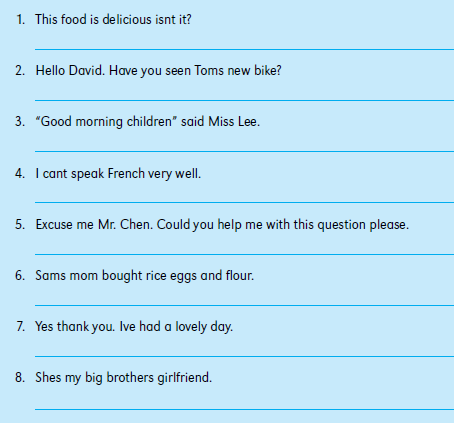 Exercise 3Put capital letters in the correct places as you rewrite these sentences.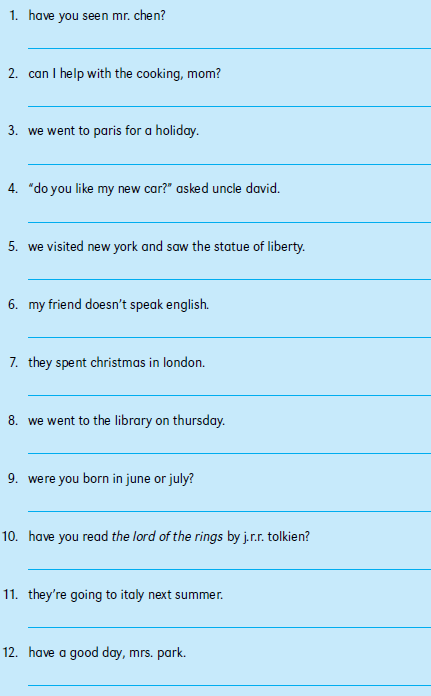 